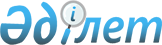 О повышении ставок единого земельного налога на не используемые земли сельскохозяйственного назначенияРешение маслихата Аулиекольского района Костанайской области от 23 ноября 2018 года № 240. Зарегистрировано Департаментом юстиции Костанайской области 29 ноября 2018 года № 8139
      В соответствии со статьей 50 Закона Республики Казахстан "О введении в действие Кодекса Республики Казахстан "О налогах и других обязательных платежах в бюджет" (Налоговый кодекс)" от 25 декабря 2017 года Аулиекольский районный маслихат РЕШИЛ:
      1. Повысить ставки единого земельного налога в десять раз на не используемые в соответствии с земельным законодательством Республики Казахстан земли сельскохозяйственного назначения.
      2. Настоящее решение вводится в действие по истечении десяти календарных дней после дня его первого официального опубликования и действует до 1 января 2020 года.
      "СОГЛАСОВАНО"
      Руководитель
      государственного учреждения
      "Отдел земельных отношений
      акимата Аулиекольского района"
      _______________ Бекмурзин А. Т.
      23 ноября 2018 года
					© 2012. РГП на ПХВ «Институт законодательства и правовой информации Республики Казахстан» Министерства юстиции Республики Казахстан
				
      Председатель внеочередной сессии

И. Гучигов

      Секретарь районного маслихата

Д. Койшибаев
